TOPLANTI BİLGİLERİAkademik Yıl		: 20../20..                                          Dönem: Tarih/Saat			:                                                        Yer      :Akademik Danışman / İmza	:TOPLANTIDA GÖRÜŞÜLEN KONULAR1) TOPLANTIYA KATILAN ÖĞRENCİLER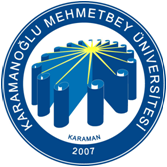 KARAMANOĞLU MEHMETBEY ÜNİVERSİTESİ               KAMİL ÖZDAĞ FEN FAKÜLTESİ                      MATEMATİK BÖLÜMÜAKADEMİK DANIŞMAN - ÖĞRENCİ TOPLANTI TUTANAĞIKARAMANOĞLU MEHMETBEY ÜNİVERSİTESİ               KAMİL ÖZDAĞ FEN FAKÜLTESİ                      MATEMATİK BÖLÜMÜAKADEMİK DANIŞMAN - ÖĞRENCİ TOPLANTI TUTANAĞIKARAMANOĞLU MEHMETBEY ÜNİVERSİTESİ               KAMİL ÖZDAĞ FEN FAKÜLTESİ                      MATEMATİK BÖLÜMÜAKADEMİK DANIŞMAN - ÖĞRENCİ TOPLANTI TUTANAĞIKARAMANOĞLU MEHMETBEY ÜNİVERSİTESİ               KAMİL ÖZDAĞ FEN FAKÜLTESİ                      MATEMATİK BÖLÜMÜAKADEMİK DANIŞMAN - ÖĞRENCİ TOPLANTI TUTANAĞIKARAMANOĞLU MEHMETBEY ÜNİVERSİTESİ               KAMİL ÖZDAĞ FEN FAKÜLTESİ                      MATEMATİK BÖLÜMÜAKADEMİK DANIŞMAN - ÖĞRENCİ TOPLANTI TUTANAĞISıra NoÖğrenci Ad SoyadÖğrenci Numarasıİmza